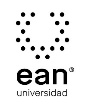 FICHA TÉCNICA DE CONSTRUCCIÓN DEL ÍTEMFICHA TÉCNICA DE CONSTRUCCIÓN DEL ÍTEMNo. Ítem: 1No. Ítem: 1No. Ítem: 1DATOS DEL ÍTEMDATOS DEL ÍTEMDATOS DEL AUTORPrograma académico: Negocios InternacionalesPrograma académico: Negocios InternacionalesPrueba: Gestión de Recursos FinancierosPrueba: Gestión de Recursos FinancierosPrueba: Gestión de Recursos FinancierosPrueba: Gestión de Recursos FinancierosPrueba: Gestión de Recursos FinancierosPrueba: Gestión de Recursos FinancierosÍTEM: COMPETENCIA ESPECÍFICA, CONTEXTO, ENUNCIADO Y OPCIONES DE RESPUESTAÍTEM: COMPETENCIA ESPECÍFICA, CONTEXTO, ENUNCIADO Y OPCIONES DE RESPUESTAÍTEM: COMPETENCIA ESPECÍFICA, CONTEXTO, ENUNCIADO Y OPCIONES DE RESPUESTACompetencia específica señalada en el syllabus, que evalúa este ítem:Diseña y construye el Presupuesto Maestro.Diseña presupuestos maestros de acuerdo a las bases teóricas adquiridas.Competencia específica señalada en el syllabus, que evalúa este ítem:Diseña y construye el Presupuesto Maestro.Diseña presupuestos maestros de acuerdo a las bases teóricas adquiridas.Competencia específica señalada en el syllabus, que evalúa este ítem:Diseña y construye el Presupuesto Maestro.Diseña presupuestos maestros de acuerdo a las bases teóricas adquiridas.CONTEXTO - Caso - situación problémica:Un presupuesto es un plan integrador y coordinador que expresa en términos financieros con respecto a las operaciones y recursos que forman parte de una empresa para un periodo determinado, con el fin de lograr los objetivos fijados por la alta gerencia. En la actualidad los presupuestos constituyen una herramienta indispensable para la administración de las empresas, las decisiones de tipo gerencial no se toman únicamente sobre una base de resultados históricos, al contrario, se debe realizar sobre proyecciones efectivas que nos permita anticiparnos a corregir hechos negativos que perjudique la economía de una empresa.CONTEXTO - Caso - situación problémica:Un presupuesto es un plan integrador y coordinador que expresa en términos financieros con respecto a las operaciones y recursos que forman parte de una empresa para un periodo determinado, con el fin de lograr los objetivos fijados por la alta gerencia. En la actualidad los presupuestos constituyen una herramienta indispensable para la administración de las empresas, las decisiones de tipo gerencial no se toman únicamente sobre una base de resultados históricos, al contrario, se debe realizar sobre proyecciones efectivas que nos permita anticiparnos a corregir hechos negativos que perjudique la economía de una empresa.CONTEXTO - Caso - situación problémica:Un presupuesto es un plan integrador y coordinador que expresa en términos financieros con respecto a las operaciones y recursos que forman parte de una empresa para un periodo determinado, con el fin de lograr los objetivos fijados por la alta gerencia. En la actualidad los presupuestos constituyen una herramienta indispensable para la administración de las empresas, las decisiones de tipo gerencial no se toman únicamente sobre una base de resultados históricos, al contrario, se debe realizar sobre proyecciones efectivas que nos permita anticiparnos a corregir hechos negativos que perjudique la economía de una empresa.ENUNCIADO:De acuerdo con la variedad de los presupuestos, podemos decir que el PRESUPUESTO MAESTRO ES:ENUNCIADO:De acuerdo con la variedad de los presupuestos, podemos decir que el PRESUPUESTO MAESTRO ES:ENUNCIADO:De acuerdo con la variedad de los presupuestos, podemos decir que el PRESUPUESTO MAESTRO ES:Opciones de respuestaa. De mayor cuidado en su manejo por los gastos que ocasiona y su influencia en el gasto financiero. Se le considera como estimados proyectados que se origina durante todo el proceso de comercialización para asegurar la colocación y adquisición del mismo en los mercados de consumo.b. Realiza sin tomar en consideración las experiencias habidas, es útil ante la desmedida y continua elevación de los precios, exigencias de actualización, de cambio, y aumento continuo de los costos en todos los niveles, básicamente. Resulta ser muy costoso y con información extemporánea. El PBC resulta muy poco operativo porque exige que cada gerente todos los años empiece de cero, como si su actividad nunca hubiese existido y descubra una nueva forma de trabajo y que además la evalúe relacionando su costo con el beneficio.c. Es considerado como la parte medular de todo presupuesto porque se destina la mayor parte del mismo; son estimados que cubren la necesidad inmediata de contar con todo tipo de personal para sus distintas unidades, buscando darle operatividad al sistema. Debe ser lo más austero posible sin que ello implique un retraso en el manejo de los planes y programas de la empresa.d. El principal presupuesto de la empresa, es decir, la culminación de todo un proceso de planeación y, por lo tanto, comprende todas las áreas del negocio, como son ventas, producción, compras, etc., y, por eso, se llama maestro. Este presupuesto que comprende todos los gastos está compuesto de otros dos presupuestos, más pequeños que son el presupuesto de operación y el presupuesto financiero.Opciones de respuestaa. De mayor cuidado en su manejo por los gastos que ocasiona y su influencia en el gasto financiero. Se le considera como estimados proyectados que se origina durante todo el proceso de comercialización para asegurar la colocación y adquisición del mismo en los mercados de consumo.b. Realiza sin tomar en consideración las experiencias habidas, es útil ante la desmedida y continua elevación de los precios, exigencias de actualización, de cambio, y aumento continuo de los costos en todos los niveles, básicamente. Resulta ser muy costoso y con información extemporánea. El PBC resulta muy poco operativo porque exige que cada gerente todos los años empiece de cero, como si su actividad nunca hubiese existido y descubra una nueva forma de trabajo y que además la evalúe relacionando su costo con el beneficio.c. Es considerado como la parte medular de todo presupuesto porque se destina la mayor parte del mismo; son estimados que cubren la necesidad inmediata de contar con todo tipo de personal para sus distintas unidades, buscando darle operatividad al sistema. Debe ser lo más austero posible sin que ello implique un retraso en el manejo de los planes y programas de la empresa.d. El principal presupuesto de la empresa, es decir, la culminación de todo un proceso de planeación y, por lo tanto, comprende todas las áreas del negocio, como son ventas, producción, compras, etc., y, por eso, se llama maestro. Este presupuesto que comprende todos los gastos está compuesto de otros dos presupuestos, más pequeños que son el presupuesto de operación y el presupuesto financiero.Opciones de respuestaa. De mayor cuidado en su manejo por los gastos que ocasiona y su influencia en el gasto financiero. Se le considera como estimados proyectados que se origina durante todo el proceso de comercialización para asegurar la colocación y adquisición del mismo en los mercados de consumo.b. Realiza sin tomar en consideración las experiencias habidas, es útil ante la desmedida y continua elevación de los precios, exigencias de actualización, de cambio, y aumento continuo de los costos en todos los niveles, básicamente. Resulta ser muy costoso y con información extemporánea. El PBC resulta muy poco operativo porque exige que cada gerente todos los años empiece de cero, como si su actividad nunca hubiese existido y descubra una nueva forma de trabajo y que además la evalúe relacionando su costo con el beneficio.c. Es considerado como la parte medular de todo presupuesto porque se destina la mayor parte del mismo; son estimados que cubren la necesidad inmediata de contar con todo tipo de personal para sus distintas unidades, buscando darle operatividad al sistema. Debe ser lo más austero posible sin que ello implique un retraso en el manejo de los planes y programas de la empresa.d. El principal presupuesto de la empresa, es decir, la culminación de todo un proceso de planeación y, por lo tanto, comprende todas las áreas del negocio, como son ventas, producción, compras, etc., y, por eso, se llama maestro. Este presupuesto que comprende todos los gastos está compuesto de otros dos presupuestos, más pequeños que son el presupuesto de operación y el presupuesto financiero.Opciones de respuestaa. De mayor cuidado en su manejo por los gastos que ocasiona y su influencia en el gasto financiero. Se le considera como estimados proyectados que se origina durante todo el proceso de comercialización para asegurar la colocación y adquisición del mismo en los mercados de consumo.b. Realiza sin tomar en consideración las experiencias habidas, es útil ante la desmedida y continua elevación de los precios, exigencias de actualización, de cambio, y aumento continuo de los costos en todos los niveles, básicamente. Resulta ser muy costoso y con información extemporánea. El PBC resulta muy poco operativo porque exige que cada gerente todos los años empiece de cero, como si su actividad nunca hubiese existido y descubra una nueva forma de trabajo y que además la evalúe relacionando su costo con el beneficio.c. Es considerado como la parte medular de todo presupuesto porque se destina la mayor parte del mismo; son estimados que cubren la necesidad inmediata de contar con todo tipo de personal para sus distintas unidades, buscando darle operatividad al sistema. Debe ser lo más austero posible sin que ello implique un retraso en el manejo de los planes y programas de la empresa.d. El principal presupuesto de la empresa, es decir, la culminación de todo un proceso de planeación y, por lo tanto, comprende todas las áreas del negocio, como son ventas, producción, compras, etc., y, por eso, se llama maestro. Este presupuesto que comprende todos los gastos está compuesto de otros dos presupuestos, más pequeños que son el presupuesto de operación y el presupuesto financiero.Opciones de respuestaa. De mayor cuidado en su manejo por los gastos que ocasiona y su influencia en el gasto financiero. Se le considera como estimados proyectados que se origina durante todo el proceso de comercialización para asegurar la colocación y adquisición del mismo en los mercados de consumo.b. Realiza sin tomar en consideración las experiencias habidas, es útil ante la desmedida y continua elevación de los precios, exigencias de actualización, de cambio, y aumento continuo de los costos en todos los niveles, básicamente. Resulta ser muy costoso y con información extemporánea. El PBC resulta muy poco operativo porque exige que cada gerente todos los años empiece de cero, como si su actividad nunca hubiese existido y descubra una nueva forma de trabajo y que además la evalúe relacionando su costo con el beneficio.c. Es considerado como la parte medular de todo presupuesto porque se destina la mayor parte del mismo; son estimados que cubren la necesidad inmediata de contar con todo tipo de personal para sus distintas unidades, buscando darle operatividad al sistema. Debe ser lo más austero posible sin que ello implique un retraso en el manejo de los planes y programas de la empresa.d. El principal presupuesto de la empresa, es decir, la culminación de todo un proceso de planeación y, por lo tanto, comprende todas las áreas del negocio, como son ventas, producción, compras, etc., y, por eso, se llama maestro. Este presupuesto que comprende todos los gastos está compuesto de otros dos presupuestos, más pequeños que son el presupuesto de operación y el presupuesto financiero.Opciones de respuestaa. De mayor cuidado en su manejo por los gastos que ocasiona y su influencia en el gasto financiero. Se le considera como estimados proyectados que se origina durante todo el proceso de comercialización para asegurar la colocación y adquisición del mismo en los mercados de consumo.b. Realiza sin tomar en consideración las experiencias habidas, es útil ante la desmedida y continua elevación de los precios, exigencias de actualización, de cambio, y aumento continuo de los costos en todos los niveles, básicamente. Resulta ser muy costoso y con información extemporánea. El PBC resulta muy poco operativo porque exige que cada gerente todos los años empiece de cero, como si su actividad nunca hubiese existido y descubra una nueva forma de trabajo y que además la evalúe relacionando su costo con el beneficio.c. Es considerado como la parte medular de todo presupuesto porque se destina la mayor parte del mismo; son estimados que cubren la necesidad inmediata de contar con todo tipo de personal para sus distintas unidades, buscando darle operatividad al sistema. Debe ser lo más austero posible sin que ello implique un retraso en el manejo de los planes y programas de la empresa.d. El principal presupuesto de la empresa, es decir, la culminación de todo un proceso de planeación y, por lo tanto, comprende todas las áreas del negocio, como son ventas, producción, compras, etc., y, por eso, se llama maestro. Este presupuesto que comprende todos los gastos está compuesto de otros dos presupuestos, más pequeños que son el presupuesto de operación y el presupuesto financiero.Opciones de respuestaa. De mayor cuidado en su manejo por los gastos que ocasiona y su influencia en el gasto financiero. Se le considera como estimados proyectados que se origina durante todo el proceso de comercialización para asegurar la colocación y adquisición del mismo en los mercados de consumo.b. Realiza sin tomar en consideración las experiencias habidas, es útil ante la desmedida y continua elevación de los precios, exigencias de actualización, de cambio, y aumento continuo de los costos en todos los niveles, básicamente. Resulta ser muy costoso y con información extemporánea. El PBC resulta muy poco operativo porque exige que cada gerente todos los años empiece de cero, como si su actividad nunca hubiese existido y descubra una nueva forma de trabajo y que además la evalúe relacionando su costo con el beneficio.c. Es considerado como la parte medular de todo presupuesto porque se destina la mayor parte del mismo; son estimados que cubren la necesidad inmediata de contar con todo tipo de personal para sus distintas unidades, buscando darle operatividad al sistema. Debe ser lo más austero posible sin que ello implique un retraso en el manejo de los planes y programas de la empresa.d. El principal presupuesto de la empresa, es decir, la culminación de todo un proceso de planeación y, por lo tanto, comprende todas las áreas del negocio, como son ventas, producción, compras, etc., y, por eso, se llama maestro. Este presupuesto que comprende todos los gastos está compuesto de otros dos presupuestos, más pequeños que son el presupuesto de operación y el presupuesto financiero.Opciones de respuestaa. De mayor cuidado en su manejo por los gastos que ocasiona y su influencia en el gasto financiero. Se le considera como estimados proyectados que se origina durante todo el proceso de comercialización para asegurar la colocación y adquisición del mismo en los mercados de consumo.b. Realiza sin tomar en consideración las experiencias habidas, es útil ante la desmedida y continua elevación de los precios, exigencias de actualización, de cambio, y aumento continuo de los costos en todos los niveles, básicamente. Resulta ser muy costoso y con información extemporánea. El PBC resulta muy poco operativo porque exige que cada gerente todos los años empiece de cero, como si su actividad nunca hubiese existido y descubra una nueva forma de trabajo y que además la evalúe relacionando su costo con el beneficio.c. Es considerado como la parte medular de todo presupuesto porque se destina la mayor parte del mismo; son estimados que cubren la necesidad inmediata de contar con todo tipo de personal para sus distintas unidades, buscando darle operatividad al sistema. Debe ser lo más austero posible sin que ello implique un retraso en el manejo de los planes y programas de la empresa.d. El principal presupuesto de la empresa, es decir, la culminación de todo un proceso de planeación y, por lo tanto, comprende todas las áreas del negocio, como son ventas, producción, compras, etc., y, por eso, se llama maestro. Este presupuesto que comprende todos los gastos está compuesto de otros dos presupuestos, más pequeños que son el presupuesto de operación y el presupuesto financiero.Opciones de respuestaa. De mayor cuidado en su manejo por los gastos que ocasiona y su influencia en el gasto financiero. Se le considera como estimados proyectados que se origina durante todo el proceso de comercialización para asegurar la colocación y adquisición del mismo en los mercados de consumo.b. Realiza sin tomar en consideración las experiencias habidas, es útil ante la desmedida y continua elevación de los precios, exigencias de actualización, de cambio, y aumento continuo de los costos en todos los niveles, básicamente. Resulta ser muy costoso y con información extemporánea. El PBC resulta muy poco operativo porque exige que cada gerente todos los años empiece de cero, como si su actividad nunca hubiese existido y descubra una nueva forma de trabajo y que además la evalúe relacionando su costo con el beneficio.c. Es considerado como la parte medular de todo presupuesto porque se destina la mayor parte del mismo; son estimados que cubren la necesidad inmediata de contar con todo tipo de personal para sus distintas unidades, buscando darle operatividad al sistema. Debe ser lo más austero posible sin que ello implique un retraso en el manejo de los planes y programas de la empresa.d. El principal presupuesto de la empresa, es decir, la culminación de todo un proceso de planeación y, por lo tanto, comprende todas las áreas del negocio, como son ventas, producción, compras, etc., y, por eso, se llama maestro. Este presupuesto que comprende todos los gastos está compuesto de otros dos presupuestos, más pequeños que son el presupuesto de operación y el presupuesto financiero.JUSTIFICACIÓN DE OPCIONES DE RESPUESTAJUSTIFICACIÓN DE OPCIONES DE RESPUESTAJUSTIFICACIÓN DE OPCIONES DE RESPUESTAPor qué NO es a: porque su descripción corresponde, al presupuesto de gasto de ventas (PGV).Por qué NO es a: porque su descripción corresponde, al presupuesto de gasto de ventas (PGV).Por qué NO es a: porque su descripción corresponde, al presupuesto de gasto de ventas (PGV).Por qué NO es b: porque su descripción corresponde, al presupuesto base cero (PBCero).Por qué NO es b: porque su descripción corresponde, al presupuesto base cero (PBCero).Por qué NO es b: porque su descripción corresponde, al presupuesto base cero (PBCero).Por qué NO es c: porque su descripción corresponde, al presupuesto de gastos administrativos (PGA).Por qué NO es c: porque su descripción corresponde, al presupuesto de gastos administrativos (PGA).Por qué NO es c: porque su descripción corresponde, al presupuesto de gastos administrativos (PGA).CLAVE Y JUSTIFICACIÓN.La clave es d porque el Presupuesto Maestro es el principal presupuesto de la empresa, es decir, la culminación de todo un proceso de planeación y, por lo tanto, comprende todas las áreas del negocio, como son ventas, producción, compras, etc., y, por eso, se llama maestro. Este presupuesto que comprende todos los gastos está compuesto de otros dos presupuestos, más pequeños que son el presupuesto de operación y el presupuesto financiero.CLAVE Y JUSTIFICACIÓN.La clave es d porque el Presupuesto Maestro es el principal presupuesto de la empresa, es decir, la culminación de todo un proceso de planeación y, por lo tanto, comprende todas las áreas del negocio, como son ventas, producción, compras, etc., y, por eso, se llama maestro. Este presupuesto que comprende todos los gastos está compuesto de otros dos presupuestos, más pequeños que son el presupuesto de operación y el presupuesto financiero.CLAVE Y JUSTIFICACIÓN.La clave es d porque el Presupuesto Maestro es el principal presupuesto de la empresa, es decir, la culminación de todo un proceso de planeación y, por lo tanto, comprende todas las áreas del negocio, como son ventas, producción, compras, etc., y, por eso, se llama maestro. Este presupuesto que comprende todos los gastos está compuesto de otros dos presupuestos, más pequeños que son el presupuesto de operación y el presupuesto financiero.ESPECIFICACIONES DE DISEÑO: DIBUJOS, ECUACIONES Y / O GRÁFICOS:ESPECIFICACIONES DE DISEÑO: DIBUJOS, ECUACIONES Y / O GRÁFICOS:ESPECIFICACIONES DE DISEÑO: DIBUJOS, ECUACIONES Y / O GRÁFICOS:FICHA TÉCNICA DE CONSTRUCCIÓN DEL ÍTEMFICHA TÉCNICA DE CONSTRUCCIÓN DEL ÍTEMNo. Ítem: 2No. Ítem: 2No. Ítem: 2DATOS DEL ÍTEMDATOS DEL ÍTEMDATOS DEL AUTORPrograma académico: Negocios InternacionalesPrograma académico: Negocios InternacionalesPrueba: Gestión de Recursos FinancierosPrueba: Gestión de Recursos FinancierosPrueba: Gestión de Recursos FinancierosPrueba: Gestión de Recursos FinancierosPrueba: Gestión de Recursos FinancierosPrueba: Gestión de Recursos FinancierosÍTEM: COMPETENCIA ESPECÍFICA, CONTEXTO, ENUNCIADO Y OPCIONES DE RESPUESTAÍTEM: COMPETENCIA ESPECÍFICA, CONTEXTO, ENUNCIADO Y OPCIONES DE RESPUESTAÍTEM: COMPETENCIA ESPECÍFICA, CONTEXTO, ENUNCIADO Y OPCIONES DE RESPUESTACompetencia específica señalada en el syllabus, que evalúa este ítem:Aplica conceptos de administración financiera a las negociacionesCompetencia específica señalada en el syllabus, que evalúa este ítem:Aplica conceptos de administración financiera a las negociacionesCompetencia específica señalada en el syllabus, que evalúa este ítem:Aplica conceptos de administración financiera a las negociacionesCONTEXTO - Caso - situación problémica:Los  gerentes financieros, utilizan diferentes herramientas financieras para medir la capacidad que tienen las empresas para conocer los aspectos más importantes de las finanzas de la empresa, por lo tanto, va a utilizar una de las técnicas más sencillas dentro del análisis financiero y consiste en tomar un solo estado financiero (puede ser un balance general o un estado de pérdidas y ganancias) y relacionar cada una de sus partes con un total determinado, dentro del mismo estado, el cual se denomina cifra base. CONTEXTO - Caso - situación problémica:Los  gerentes financieros, utilizan diferentes herramientas financieras para medir la capacidad que tienen las empresas para conocer los aspectos más importantes de las finanzas de la empresa, por lo tanto, va a utilizar una de las técnicas más sencillas dentro del análisis financiero y consiste en tomar un solo estado financiero (puede ser un balance general o un estado de pérdidas y ganancias) y relacionar cada una de sus partes con un total determinado, dentro del mismo estado, el cual se denomina cifra base. CONTEXTO - Caso - situación problémica:Los  gerentes financieros, utilizan diferentes herramientas financieras para medir la capacidad que tienen las empresas para conocer los aspectos más importantes de las finanzas de la empresa, por lo tanto, va a utilizar una de las técnicas más sencillas dentro del análisis financiero y consiste en tomar un solo estado financiero (puede ser un balance general o un estado de pérdidas y ganancias) y relacionar cada una de sus partes con un total determinado, dentro del mismo estado, el cual se denomina cifra base. ENUNCIADO:Podemos decir que, en primera instancia, el gerente decide utilizar:ENUNCIADO:Podemos decir que, en primera instancia, el gerente decide utilizar:ENUNCIADO:Podemos decir que, en primera instancia, el gerente decide utilizar:Opciones de respuestaa. El análisis horizontal.b. Indicadores financieros.c. El análisis vertical.d. La transversalidad.Opciones de respuestaa. El análisis horizontal.b. Indicadores financieros.c. El análisis vertical.d. La transversalidad.Opciones de respuestaa. El análisis horizontal.b. Indicadores financieros.c. El análisis vertical.d. La transversalidad.Opciones de respuestaa. El análisis horizontal.b. Indicadores financieros.c. El análisis vertical.d. La transversalidad.Opciones de respuestaa. El análisis horizontal.b. Indicadores financieros.c. El análisis vertical.d. La transversalidad.Opciones de respuestaa. El análisis horizontal.b. Indicadores financieros.c. El análisis vertical.d. La transversalidad.Opciones de respuestaa. El análisis horizontal.b. Indicadores financieros.c. El análisis vertical.d. La transversalidad.Opciones de respuestaa. El análisis horizontal.b. Indicadores financieros.c. El análisis vertical.d. La transversalidad.Opciones de respuestaa. El análisis horizontal.b. Indicadores financieros.c. El análisis vertical.d. La transversalidad.JUSTIFICACIÓN DE OPCIONES DE RESPUESTAJUSTIFICACIÓN DE OPCIONES DE RESPUESTAJUSTIFICACIÓN DE OPCIONES DE RESPUESTAPor qué NO es a: porque corresponde al análisis horizontal que se ocupa de los cambios en las cuentas individuales de un periodo a otro y, por lo tanto, requiere de dos o más estados financieros de la misma clase, presentados para periodos diferentes.Por qué NO es a: porque corresponde al análisis horizontal que se ocupa de los cambios en las cuentas individuales de un periodo a otro y, por lo tanto, requiere de dos o más estados financieros de la misma clase, presentados para periodos diferentes.Por qué NO es a: porque corresponde al análisis horizontal que se ocupa de los cambios en las cuentas individuales de un periodo a otro y, por lo tanto, requiere de dos o más estados financieros de la misma clase, presentados para periodos diferentes.Por qué NO es b: porque corresponde a las razones o indicadores financieros, los cuales, señalan los puntos fuertes y débiles de un negocio e indican probabilidades y tendencias.Por qué NO es b: porque corresponde a las razones o indicadores financieros, los cuales, señalan los puntos fuertes y débiles de un negocio e indican probabilidades y tendencias.Por qué NO es b: porque corresponde a las razones o indicadores financieros, los cuales, señalan los puntos fuertes y débiles de un negocio e indican probabilidades y tendencias.Por qué NO es d: porquePor qué NO es d: porquePor qué NO es d: porqueCLAVE Y JUSTIFICACIÓN.La clave es c porque el análisis vertical es una de las técnicas más sencillas dentro del análisis financiero y consiste en tomar un solo estado financiero (puede ser un balance general o un estado de pérdidas y ganancias) y relacionar cada una de sus partes con un total determinado, dentro del mismo estado, el cual se denomina cifra base.CLAVE Y JUSTIFICACIÓN.La clave es c porque el análisis vertical es una de las técnicas más sencillas dentro del análisis financiero y consiste en tomar un solo estado financiero (puede ser un balance general o un estado de pérdidas y ganancias) y relacionar cada una de sus partes con un total determinado, dentro del mismo estado, el cual se denomina cifra base.CLAVE Y JUSTIFICACIÓN.La clave es c porque el análisis vertical es una de las técnicas más sencillas dentro del análisis financiero y consiste en tomar un solo estado financiero (puede ser un balance general o un estado de pérdidas y ganancias) y relacionar cada una de sus partes con un total determinado, dentro del mismo estado, el cual se denomina cifra base.ESPECIFICACIONES DE DISEÑO: DIBUJOS, ECUACIONES Y / O GRÁFICOS:ESPECIFICACIONES DE DISEÑO: DIBUJOS, ECUACIONES Y / O GRÁFICOS:ESPECIFICACIONES DE DISEÑO: DIBUJOS, ECUACIONES Y / O GRÁFICOS:FICHA TÉCNICA DE CONSTRUCCIÓN DEL ÍTEMFICHA TÉCNICA DE CONSTRUCCIÓN DEL ÍTEMNo. Ítem: 3No. Ítem: 3No. Ítem: 3DATOS DEL ÍTEMDATOS DEL ÍTEMDATOS DEL AUTORPrograma académico: Administración de EmpresasPrograma académico: Administración de EmpresasPrueba: Gestión de Recursos FinancierosPrueba: Gestión de Recursos FinancierosPrueba: Gestión de Recursos FinancierosPrueba: Gestión de Recursos FinancierosPrueba: Gestión de Recursos FinancierosPrueba: Gestión de Recursos FinancierosÍTEM: COMPETENCIA ESPECÍFICA, CONTEXTO, ENUNCIADO Y OPCIONES DE RESPUESTAÍTEM: COMPETENCIA ESPECÍFICA, CONTEXTO, ENUNCIADO Y OPCIONES DE RESPUESTAÍTEM: COMPETENCIA ESPECÍFICA, CONTEXTO, ENUNCIADO Y OPCIONES DE RESPUESTACompetencia específica señalada en el syllabus, que evalúa este ítem:Establecer las diferencias qe existen entre las estrategias que se implementan en las organizacionesCompetencia específica señalada en el syllabus, que evalúa este ítem:Establecer las diferencias qe existen entre las estrategias que se implementan en las organizacionesCompetencia específica señalada en el syllabus, que evalúa este ítem:Establecer las diferencias qe existen entre las estrategias que se implementan en las organizacionesCONTEXTO - Caso - situación problémica:La estrategia se concibe como un proceso continúo orientada a la determinación de oportunidades de negocio que constituirán la plataforma para construir los factores que incidirán en el diseño y el lanzamiento de nuevos productos. También y en términos generales, se concibe como el conjunto de acciones que las organizaciones desarrollan para asegurar una ventaja competitiva sostenible y perdurable. CONTEXTO - Caso - situación problémica:La estrategia se concibe como un proceso continúo orientada a la determinación de oportunidades de negocio que constituirán la plataforma para construir los factores que incidirán en el diseño y el lanzamiento de nuevos productos. También y en términos generales, se concibe como el conjunto de acciones que las organizaciones desarrollan para asegurar una ventaja competitiva sostenible y perdurable. CONTEXTO - Caso - situación problémica:La estrategia se concibe como un proceso continúo orientada a la determinación de oportunidades de negocio que constituirán la plataforma para construir los factores que incidirán en el diseño y el lanzamiento de nuevos productos. También y en términos generales, se concibe como el conjunto de acciones que las organizaciones desarrollan para asegurar una ventaja competitiva sostenible y perdurable. ENUNCIADO:Por lo tanto, podemos decir que: contemplar las acciones que impulsan el uso eficiente de recursos en las fases que componen la cadena de valor, es decir, abastecimiento, operación, interna y comercialización, hace referencia a:ENUNCIADO:Por lo tanto, podemos decir que: contemplar las acciones que impulsan el uso eficiente de recursos en las fases que componen la cadena de valor, es decir, abastecimiento, operación, interna y comercialización, hace referencia a:ENUNCIADO:Por lo tanto, podemos decir que: contemplar las acciones que impulsan el uso eficiente de recursos en las fases que componen la cadena de valor, es decir, abastecimiento, operación, interna y comercialización, hace referencia a:Opciones de respuesta
a. La estrategia de la excelencia operativa.b. La estrategia del liderazgo en precios.c. La estrategia de la inversión.d. La estrategia del financiamiento.Opciones de respuesta
a. La estrategia de la excelencia operativa.b. La estrategia del liderazgo en precios.c. La estrategia de la inversión.d. La estrategia del financiamiento.Opciones de respuesta
a. La estrategia de la excelencia operativa.b. La estrategia del liderazgo en precios.c. La estrategia de la inversión.d. La estrategia del financiamiento.Opciones de respuesta
a. La estrategia de la excelencia operativa.b. La estrategia del liderazgo en precios.c. La estrategia de la inversión.d. La estrategia del financiamiento.Opciones de respuesta
a. La estrategia de la excelencia operativa.b. La estrategia del liderazgo en precios.c. La estrategia de la inversión.d. La estrategia del financiamiento.Opciones de respuesta
a. La estrategia de la excelencia operativa.b. La estrategia del liderazgo en precios.c. La estrategia de la inversión.d. La estrategia del financiamiento.Opciones de respuesta
a. La estrategia de la excelencia operativa.b. La estrategia del liderazgo en precios.c. La estrategia de la inversión.d. La estrategia del financiamiento.Opciones de respuesta
a. La estrategia de la excelencia operativa.b. La estrategia del liderazgo en precios.c. La estrategia de la inversión.d. La estrategia del financiamiento.Opciones de respuesta
a. La estrategia de la excelencia operativa.b. La estrategia del liderazgo en precios.c. La estrategia de la inversión.d. La estrategia del financiamiento.JUSTIFICACIÓN DE OPCIONES DE RESPUESTAJUSTIFICACIÓN DE OPCIONES DE RESPUESTAJUSTIFICACIÓN DE OPCIONES DE RESPUESTAPor qué NO es b: porque corresponde a la estrategia del liderazgo en precios, que involucra el análisis del mercado, el conocimiento de los costos imputables a cada producto o servicio y la determinación de metas que condicionan los precios que se van a establecer.Por qué NO es b: porque corresponde a la estrategia del liderazgo en precios, que involucra el análisis del mercado, el conocimiento de los costos imputables a cada producto o servicio y la determinación de metas que condicionan los precios que se van a establecer.Por qué NO es b: porque corresponde a la estrategia del liderazgo en precios, que involucra el análisis del mercado, el conocimiento de los costos imputables a cada producto o servicio y la determinación de metas que condicionan los precios que se van a establecer.Por qué NO es c: porque corresponde a la estrategia de la inversión, la cual, debe sustentarse en su evaluación apropiada y en el acogimiento de los preceptos siguientes: Los planes de negocio que se van a emprender deben alinearse con los preceptos contenidos en la misión y la visión de la  empresa, deben justificarse a la luz de sus efectos sobre la creación de valor y sobre la economía en su conjunto, deben consultar los objetivos estratégicos definidos por la organización, deben basarse en el usufructo de las ventajas competitivas y en el aprovechamiento de los factores clave de éxito consolidados por la empresa y deben interpretar las estrategias competitivas relacionadas con el liderazgo en costos, la diferenciación, la productividad organizacional y la utilización correcta del capital intelectual.Por qué NO es c: porque corresponde a la estrategia de la inversión, la cual, debe sustentarse en su evaluación apropiada y en el acogimiento de los preceptos siguientes: Los planes de negocio que se van a emprender deben alinearse con los preceptos contenidos en la misión y la visión de la  empresa, deben justificarse a la luz de sus efectos sobre la creación de valor y sobre la economía en su conjunto, deben consultar los objetivos estratégicos definidos por la organización, deben basarse en el usufructo de las ventajas competitivas y en el aprovechamiento de los factores clave de éxito consolidados por la empresa y deben interpretar las estrategias competitivas relacionadas con el liderazgo en costos, la diferenciación, la productividad organizacional y la utilización correcta del capital intelectual.Por qué NO es c: porque corresponde a la estrategia de la inversión, la cual, debe sustentarse en su evaluación apropiada y en el acogimiento de los preceptos siguientes: Los planes de negocio que se van a emprender deben alinearse con los preceptos contenidos en la misión y la visión de la  empresa, deben justificarse a la luz de sus efectos sobre la creación de valor y sobre la economía en su conjunto, deben consultar los objetivos estratégicos definidos por la organización, deben basarse en el usufructo de las ventajas competitivas y en el aprovechamiento de los factores clave de éxito consolidados por la empresa y deben interpretar las estrategias competitivas relacionadas con el liderazgo en costos, la diferenciación, la productividad organizacional y la utilización correcta del capital intelectual.Por qué NO es d: porque corresponde a la estrategia del financiamiento, teniendo en cuenta que es el  apoyo  en conceptos y en consideraciones matemáticas que nutren la objetividad y la racionalidad de  decisiones favorables para la empresa como figura jurídica, para los inversionistas y para las instituciones creadas con el fin de captar y colocar dinero, es decir, costos de capital, apalancamiento financiero, marco tributario, clase de inversión, riesgo cambiario y de inflación, potencial crediticio y derechos coercitivos de pago.Por qué NO es d: porque corresponde a la estrategia del financiamiento, teniendo en cuenta que es el  apoyo  en conceptos y en consideraciones matemáticas que nutren la objetividad y la racionalidad de  decisiones favorables para la empresa como figura jurídica, para los inversionistas y para las instituciones creadas con el fin de captar y colocar dinero, es decir, costos de capital, apalancamiento financiero, marco tributario, clase de inversión, riesgo cambiario y de inflación, potencial crediticio y derechos coercitivos de pago.Por qué NO es d: porque corresponde a la estrategia del financiamiento, teniendo en cuenta que es el  apoyo  en conceptos y en consideraciones matemáticas que nutren la objetividad y la racionalidad de  decisiones favorables para la empresa como figura jurídica, para los inversionistas y para las instituciones creadas con el fin de captar y colocar dinero, es decir, costos de capital, apalancamiento financiero, marco tributario, clase de inversión, riesgo cambiario y de inflación, potencial crediticio y derechos coercitivos de pago.CLAVE Y JUSTIFICACIÓN.La clave es a porque la estrategia de la excelencia operativa, que se identifica por contemplar las acciones que impulsan el uso eficiente de recursos en las fases que componen la cadena de valor, es decir, abastecimiento, operación, interna y comercialización.CLAVE Y JUSTIFICACIÓN.La clave es a porque la estrategia de la excelencia operativa, que se identifica por contemplar las acciones que impulsan el uso eficiente de recursos en las fases que componen la cadena de valor, es decir, abastecimiento, operación, interna y comercialización.CLAVE Y JUSTIFICACIÓN.La clave es a porque la estrategia de la excelencia operativa, que se identifica por contemplar las acciones que impulsan el uso eficiente de recursos en las fases que componen la cadena de valor, es decir, abastecimiento, operación, interna y comercialización.ESPECIFICACIONES DE DISEÑO: DIBUJOS, ECUACIONES Y / O GRÁFICOS:ESPECIFICACIONES DE DISEÑO: DIBUJOS, ECUACIONES Y / O GRÁFICOS:ESPECIFICACIONES DE DISEÑO: DIBUJOS, ECUACIONES Y / O GRÁFICOS:FICHA TÉCNICA DE CONSTRUCCIÓN DEL ÍTEMFICHA TÉCNICA DE CONSTRUCCIÓN DEL ÍTEMNo. Ítem: 4No. Ítem: 4No. Ítem: 4DATOS DEL ÍTEMDATOS DEL ÍTEMDATOS DEL AUTORPrograma académico: Negocios InternacionalPrograma académico: Negocios InternacionalPrueba: Gestión de Recursos FinancierosPrueba: Gestión de Recursos FinancierosPrueba: Gestión de Recursos FinancierosPrueba: Gestión de Recursos FinancierosPrueba: Gestión de Recursos FinancierosPrueba: Gestión de Recursos FinancierosÍTEM: COMPETENCIA ESPECÍFICA, CONTEXTO, ENUNCIADO Y OPCIONES DE RESPUESTAÍTEM: COMPETENCIA ESPECÍFICA, CONTEXTO, ENUNCIADO Y OPCIONES DE RESPUESTAÍTEM: COMPETENCIA ESPECÍFICA, CONTEXTO, ENUNCIADO Y OPCIONES DE RESPUESTACompetencia específica señalada en el syllabus, que evalúa este ítem:Aplica los estados financieros, logrando tomar decisiones acertadas en el manejo de los recursos financieros nacionales e internacionales.Competencia específica señalada en el syllabus, que evalúa este ítem:Aplica los estados financieros, logrando tomar decisiones acertadas en el manejo de los recursos financieros nacionales e internacionales.Competencia específica señalada en el syllabus, que evalúa este ítem:Aplica los estados financieros, logrando tomar decisiones acertadas en el manejo de los recursos financieros nacionales e internacionales.CONTEXTO - Caso - situación problémica:La balanza de pagos es el saldo de todas las transacciones económicas de un país con el resto del mundo. En ella se registran los ingresos y los egresos de divisas. Los principales factores que afectan la balanza de un país por cuenta corriente son la tasa de inflación, la renta nacional, el tipo de cambio y las políticas restrictivas del gobierno. Cuando hablamos que las exportaciones de un país se cobran en moneda extranjera que se ha de convertir en moneda nacional y un aumento en el valor de la moneda nacional frente a las monedas extranjeras encarecerá los productos nacionales dificultando así las exportaciones lo que significa un déficit por la cuenta corriente.CONTEXTO - Caso - situación problémica:La balanza de pagos es el saldo de todas las transacciones económicas de un país con el resto del mundo. En ella se registran los ingresos y los egresos de divisas. Los principales factores que afectan la balanza de un país por cuenta corriente son la tasa de inflación, la renta nacional, el tipo de cambio y las políticas restrictivas del gobierno. Cuando hablamos que las exportaciones de un país se cobran en moneda extranjera que se ha de convertir en moneda nacional y un aumento en el valor de la moneda nacional frente a las monedas extranjeras encarecerá los productos nacionales dificultando así las exportaciones lo que significa un déficit por la cuenta corriente.CONTEXTO - Caso - situación problémica:La balanza de pagos es el saldo de todas las transacciones económicas de un país con el resto del mundo. En ella se registran los ingresos y los egresos de divisas. Los principales factores que afectan la balanza de un país por cuenta corriente son la tasa de inflación, la renta nacional, el tipo de cambio y las políticas restrictivas del gobierno. Cuando hablamos que las exportaciones de un país se cobran en moneda extranjera que se ha de convertir en moneda nacional y un aumento en el valor de la moneda nacional frente a las monedas extranjeras encarecerá los productos nacionales dificultando así las exportaciones lo que significa un déficit por la cuenta corriente.ENUNCIADO:En el caso anterior nos referimos a:ENUNCIADO:En el caso anterior nos referimos a:ENUNCIADO:En el caso anterior nos referimos a:Opciones de respuesta
a. El impacto de la inflación.b.  El impacto de la renta nacional.c.  El impacto del tipo de cambio.d.  El impacto de las políticas restrictivas.Opciones de respuesta
a. El impacto de la inflación.b.  El impacto de la renta nacional.c.  El impacto del tipo de cambio.d.  El impacto de las políticas restrictivas.Opciones de respuesta
a. El impacto de la inflación.b.  El impacto de la renta nacional.c.  El impacto del tipo de cambio.d.  El impacto de las políticas restrictivas.Opciones de respuesta
a. El impacto de la inflación.b.  El impacto de la renta nacional.c.  El impacto del tipo de cambio.d.  El impacto de las políticas restrictivas.Opciones de respuesta
a. El impacto de la inflación.b.  El impacto de la renta nacional.c.  El impacto del tipo de cambio.d.  El impacto de las políticas restrictivas.Opciones de respuesta
a. El impacto de la inflación.b.  El impacto de la renta nacional.c.  El impacto del tipo de cambio.d.  El impacto de las políticas restrictivas.Opciones de respuesta
a. El impacto de la inflación.b.  El impacto de la renta nacional.c.  El impacto del tipo de cambio.d.  El impacto de las políticas restrictivas.Opciones de respuesta
a. El impacto de la inflación.b.  El impacto de la renta nacional.c.  El impacto del tipo de cambio.d.  El impacto de las políticas restrictivas.Opciones de respuesta
a. El impacto de la inflación.b.  El impacto de la renta nacional.c.  El impacto del tipo de cambio.d.  El impacto de las políticas restrictivas.JUSTIFICACIÓN DE OPCIONES DE RESPUESTAJUSTIFICACIÓN DE OPCIONES DE RESPUESTAJUSTIFICACIÓN DE OPCIONES DE RESPUESTAPor qué NO es a: porque, representa el impacto de la inflación, porque es un aumento relativo en los precios de los productos y servicios de un país frente a sus principales socios en comercio exterior, podría resultar en un déficit por la cuenta corriente. Con una tasa de inflación mayor los consumidores locales prefieren comprar los productos y servicios importados, ya que tienen precios más competitivos, hecho que a su vez aumenta las importaciones y disminuye las exportaciones, lo que significa un déficit en la cuenta corriente.Por qué NO es a: porque, representa el impacto de la inflación, porque es un aumento relativo en los precios de los productos y servicios de un país frente a sus principales socios en comercio exterior, podría resultar en un déficit por la cuenta corriente. Con una tasa de inflación mayor los consumidores locales prefieren comprar los productos y servicios importados, ya que tienen precios más competitivos, hecho que a su vez aumenta las importaciones y disminuye las exportaciones, lo que significa un déficit en la cuenta corriente.Por qué NO es a: porque, representa el impacto de la inflación, porque es un aumento relativo en los precios de los productos y servicios de un país frente a sus principales socios en comercio exterior, podría resultar en un déficit por la cuenta corriente. Con una tasa de inflación mayor los consumidores locales prefieren comprar los productos y servicios importados, ya que tienen precios más competitivos, hecho que a su vez aumenta las importaciones y disminuye las exportaciones, lo que significa un déficit en la cuenta corriente.Por qué NO es b: porque representa el impacto de la renta nacional; porque corresponde a una subida relativa en el nivel de la renta nacional de un país en términos reales aumentará la capacidad de consumo de las familias y por lo tanto de su demanda por los productos y servicios importados, lo que a su vez provocará sin ningún cambio en otros factores, un déficit en la cuenta corriente.Por qué NO es b: porque representa el impacto de la renta nacional; porque corresponde a una subida relativa en el nivel de la renta nacional de un país en términos reales aumentará la capacidad de consumo de las familias y por lo tanto de su demanda por los productos y servicios importados, lo que a su vez provocará sin ningún cambio en otros factores, un déficit en la cuenta corriente.Por qué NO es b: porque representa el impacto de la renta nacional; porque corresponde a una subida relativa en el nivel de la renta nacional de un país en términos reales aumentará la capacidad de consumo de las familias y por lo tanto de su demanda por los productos y servicios importados, lo que a su vez provocará sin ningún cambio en otros factores, un déficit en la cuenta corriente.Por qué NO es d: porque representa el impacto de las políticas restrictivas del gobierno; porque es la imposición de aranceles, el gobierno puede subir el precio de los productos y servicios importados en el mercado nacional. De la misma forma, el gobierno puede reducir o limitar el volumen de las importaciones mediante imposición de cuotas o cupos sobre las importaciones de determinados productos y servicios. También las restricciones impuestas por el gobierno sobre los movimientos de flujos de capital, por ejemplo, control de salida y entrada de flujos de capital, control cambiario etc., tienen un impacto directo sobre la balanza por cuenta de capital y financiero de un país.Por qué NO es d: porque representa el impacto de las políticas restrictivas del gobierno; porque es la imposición de aranceles, el gobierno puede subir el precio de los productos y servicios importados en el mercado nacional. De la misma forma, el gobierno puede reducir o limitar el volumen de las importaciones mediante imposición de cuotas o cupos sobre las importaciones de determinados productos y servicios. También las restricciones impuestas por el gobierno sobre los movimientos de flujos de capital, por ejemplo, control de salida y entrada de flujos de capital, control cambiario etc., tienen un impacto directo sobre la balanza por cuenta de capital y financiero de un país.Por qué NO es d: porque representa el impacto de las políticas restrictivas del gobierno; porque es la imposición de aranceles, el gobierno puede subir el precio de los productos y servicios importados en el mercado nacional. De la misma forma, el gobierno puede reducir o limitar el volumen de las importaciones mediante imposición de cuotas o cupos sobre las importaciones de determinados productos y servicios. También las restricciones impuestas por el gobierno sobre los movimientos de flujos de capital, por ejemplo, control de salida y entrada de flujos de capital, control cambiario etc., tienen un impacto directo sobre la balanza por cuenta de capital y financiero de un país.CLAVE Y JUSTIFICACIÓN.La clave es c porque el impacto del tipo de cambio, porque hace referencia, cuando las exportaciones de un país se cobran en moneda extranjera que se ha de convertir en moneda nacional y un aumento en el valor de la moneda nacional frente a las monedas extranjeras encarecerá los productos nacionales dificultando así las exportaciones lo que significa un déficit por la cuenta corriente.CLAVE Y JUSTIFICACIÓN.La clave es c porque el impacto del tipo de cambio, porque hace referencia, cuando las exportaciones de un país se cobran en moneda extranjera que se ha de convertir en moneda nacional y un aumento en el valor de la moneda nacional frente a las monedas extranjeras encarecerá los productos nacionales dificultando así las exportaciones lo que significa un déficit por la cuenta corriente.CLAVE Y JUSTIFICACIÓN.La clave es c porque el impacto del tipo de cambio, porque hace referencia, cuando las exportaciones de un país se cobran en moneda extranjera que se ha de convertir en moneda nacional y un aumento en el valor de la moneda nacional frente a las monedas extranjeras encarecerá los productos nacionales dificultando así las exportaciones lo que significa un déficit por la cuenta corriente.ESPECIFICACIONES DE DISEÑO: DIBUJOS, ECUACIONES Y / O GRÁFICOS:ESPECIFICACIONES DE DISEÑO: DIBUJOS, ECUACIONES Y / O GRÁFICOS:ESPECIFICACIONES DE DISEÑO: DIBUJOS, ECUACIONES Y / O GRÁFICOS:FICHA TÉCNICA DE CONSTRUCCIÓN DEL ÍTEMFICHA TÉCNICA DE CONSTRUCCIÓN DEL ÍTEMNo. Ítem: 5No. Ítem: 5No. Ítem: 5DATOS DEL ÍTEMDATOS DEL ÍTEMDATOS DEL AUTORPrograma académico: Negocios InternacionalesPrograma académico: Negocios InternacionalesPrueba: Gestión de Recursos FinancierosPrueba: Gestión de Recursos FinancierosPrueba: Gestión de Recursos FinancierosPrueba: Gestión de Recursos FinancierosPrueba: Gestión de Recursos FinancierosPrueba: Gestión de Recursos FinancierosÍTEM: COMPETENCIA ESPECÍFICA, CONTEXTO, ENUNCIADO Y OPCIONES DE RESPUESTAÍTEM: COMPETENCIA ESPECÍFICA, CONTEXTO, ENUNCIADO Y OPCIONES DE RESPUESTAÍTEM: COMPETENCIA ESPECÍFICA, CONTEXTO, ENUNCIADO Y OPCIONES DE RESPUESTACompetencia específica señalada en el syllabus, que evalúa este ítem:Interpreta y explica el estado de costos.Competencia específica señalada en el syllabus, que evalúa este ítem:Interpreta y explica el estado de costos.Competencia específica señalada en el syllabus, que evalúa este ítem:Interpreta y explica el estado de costos.CONTEXTO - Caso - situación problémica:El objetivo de un sistema de contabilidad de costos o sistema de costeo es acumular los costos de los productos o servicios. La información del costo de un producto o servicio es usada por los gerentes para establecer los precios del producto, controlar las operaciones, y desarrollar estados financieros. También, el sistema de costeo mejora el control proporcionando información sobre los costos incurridos por cada departamento de manufactura o proceso. CONTEXTO - Caso - situación problémica:El objetivo de un sistema de contabilidad de costos o sistema de costeo es acumular los costos de los productos o servicios. La información del costo de un producto o servicio es usada por los gerentes para establecer los precios del producto, controlar las operaciones, y desarrollar estados financieros. También, el sistema de costeo mejora el control proporcionando información sobre los costos incurridos por cada departamento de manufactura o proceso. CONTEXTO - Caso - situación problémica:El objetivo de un sistema de contabilidad de costos o sistema de costeo es acumular los costos de los productos o servicios. La información del costo de un producto o servicio es usada por los gerentes para establecer los precios del producto, controlar las operaciones, y desarrollar estados financieros. También, el sistema de costeo mejora el control proporcionando información sobre los costos incurridos por cada departamento de manufactura o proceso. ENUNCIADO:Por lo tanto, cuando los costos se acumulan por lotes, la producción se realiza bajo pedidos específicos y no se produce normalmente el mismo artículo, estamos refiriéndonos a:ENUNCIADO:Por lo tanto, cuando los costos se acumulan por lotes, la producción se realiza bajo pedidos específicos y no se produce normalmente el mismo artículo, estamos refiriéndonos a:ENUNCIADO:Por lo tanto, cuando los costos se acumulan por lotes, la producción se realiza bajo pedidos específicos y no se produce normalmente el mismo artículo, estamos refiriéndonos a:Opciones de respuesta
a. Al costeo basado en actividades.b. Al costeo por procesos.c. Al costeo por órdenes. d. Al costeo basado en recursos.Opciones de respuesta
a. Al costeo basado en actividades.b. Al costeo por procesos.c. Al costeo por órdenes. d. Al costeo basado en recursos.Opciones de respuesta
a. Al costeo basado en actividades.b. Al costeo por procesos.c. Al costeo por órdenes. d. Al costeo basado en recursos.Opciones de respuesta
a. Al costeo basado en actividades.b. Al costeo por procesos.c. Al costeo por órdenes. d. Al costeo basado en recursos.Opciones de respuesta
a. Al costeo basado en actividades.b. Al costeo por procesos.c. Al costeo por órdenes. d. Al costeo basado en recursos.Opciones de respuesta
a. Al costeo basado en actividades.b. Al costeo por procesos.c. Al costeo por órdenes. d. Al costeo basado en recursos.Opciones de respuesta
a. Al costeo basado en actividades.b. Al costeo por procesos.c. Al costeo por órdenes. d. Al costeo basado en recursos.Opciones de respuesta
a. Al costeo basado en actividades.b. Al costeo por procesos.c. Al costeo por órdenes. d. Al costeo basado en recursos.Opciones de respuesta
a. Al costeo basado en actividades.b. Al costeo por procesos.c. Al costeo por órdenes. d. Al costeo basado en recursos.JUSTIFICACIÓN DE OPCIONES DE RESPUESTAJUSTIFICACIÓN DE OPCIONES DE RESPUESTAJUSTIFICACIÓN DE OPCIONES DE RESPUESTAPor qué NO es a: porque se refiere al costeo por procesos, en el cual, los costos se acumulan por departamentos y la producción es continua y homogénea.Por qué NO es a: porque se refiere al costeo por procesos, en el cual, los costos se acumulan por departamentos y la producción es continua y homogénea.Por qué NO es a: porque se refiere al costeo por procesos, en el cual, los costos se acumulan por departamentos y la producción es continua y homogénea.Por qué NO es b: porque se refiere al costeo basado en actividades en donde se utilizan los costos de las actividades para asignar costos a otros objetos del costo, tales como productos o servicios, con base en las actividades que consumen los productos o servicios.Por qué NO es b: porque se refiere al costeo basado en actividades en donde se utilizan los costos de las actividades para asignar costos a otros objetos del costo, tales como productos o servicios, con base en las actividades que consumen los productos o servicios.Por qué NO es b: porque se refiere al costeo basado en actividades en donde se utilizan los costos de las actividades para asignar costos a otros objetos del costo, tales como productos o servicios, con base en las actividades que consumen los productos o servicios.Por qué NO es d: porquePor qué NO es d: porquePor qué NO es d: porqueCLAVE Y JUSTIFICACIÓN.La clave es c porque teniendo en cuenta que se caracteriza porque se acumulan por lotes, la producción se realiza bajo pedidos específicos y no se produce normalmente el mismo artículo.CLAVE Y JUSTIFICACIÓN.La clave es c porque teniendo en cuenta que se caracteriza porque se acumulan por lotes, la producción se realiza bajo pedidos específicos y no se produce normalmente el mismo artículo.CLAVE Y JUSTIFICACIÓN.La clave es c porque teniendo en cuenta que se caracteriza porque se acumulan por lotes, la producción se realiza bajo pedidos específicos y no se produce normalmente el mismo artículo.ESPECIFICACIONES DE DISEÑO: DIBUJOS, ECUACIONES Y / O GRÁFICOS:ESPECIFICACIONES DE DISEÑO: DIBUJOS, ECUACIONES Y / O GRÁFICOS:ESPECIFICACIONES DE DISEÑO: DIBUJOS, ECUACIONES Y / O GRÁFICOS: